数智建造 管理先行——中国建造（2020）管理峰会邀请函2020年前三季度，建筑业相关政策频出，积极引导着建筑业高质量发展，中国建筑业的转型升级已进入关键阶段。今年7月，住建部、发改委等十三个部委联合发布了《关于推动智能建造与建筑工业化协同发展的指导意见》，意见明确了要以大力发展建筑工业化为载体，以数字化、智能化升级为动力，创新突破相关核心技术，加大智能建造在工程建设各环节应用，形成涵盖科研、设计、生产加工、施工装配、运营等全产业链融合一体的智能建造产业体系。当前，面对数字化、智能化的产业升级机遇，以及日趋激烈的市场竞争态势和复杂多变的经济环境。无论是大型建筑集团企业，还是广大成长型建筑企业，都急需提升企业在新形势下的精细化管理能力。同时，随着建筑产业互联网、装配式、EPC等快速发展，产业链融合发展将继续提速，全建设过程管理能力的构建也成为助推建筑产业高质量发展的重要驱动力。从建筑企业的可持续发展，到建筑产业的高质量发展，从企业数字化能力构建，到产业智能化升级，背后都离不开管理的驱动和保障。在此背景下，以“数智建造 管理先行”为主题的“中国建造（2020）管理峰会”定于11月19日-20日在广州隆重举行。峰会将邀请行业专家学者及知名企业家，共同探讨在数字化、智能化的产业发展浪潮下，如何通过“先进管理”助推中国建造“高质量发展”。在此，我们诚挚邀请您出席本届峰会，让我们齐聚一堂，共议数智发展之道，探讨管理升级方略。谨此诚邀，恭候惠允！杭州新中大科技股份有限公司2020年10月【峰会情况说明】一、会议组织机构：指导单位：中国建筑业协会主办单位：杭州新中大科技股份有限公司支持单位：广东省建筑业协会、广东省市政行业协会、广州市建筑业联合会、深圳建筑业协会、东莞市建筑业协会二、会议时间、地点：时间：2020年11月19-20日（11月18日报到）地点：广州融创万达嘉华酒店（广州花都区凤凰北路73号）三、会议主题：数智建造 管理先行四、会议内容（一）、主论坛（11月19日）上午会议 主持人：同济大学建筑产业创新发展研究院院长 王广斌领导致辞：新中大科技股份有限公司董事长 石钟韶广东省建筑业协会会长 梁剑明广东省住房和城乡建设厅相关领导（拟邀）中国建筑业协会副会长兼秘书长 刘锦章2.《智能建造推动建筑产业变革》华中科技大学原校长、中国工程院院士 丁烈云 3.《建筑产业数字化转型升级的机遇与挑战》住房城乡建设部原总工程师、中国建筑业协会第六届理事会会长 王铁宏4.《范式转变期的战略定力：建筑未来》浙江大学社会科学学部主任、长江学者 吴晓波5.《坚定数字化转型战略，在突破中实现新成长》上海建工集团股份有限公司董事长 徐征6.《新形势下建设行业的变与不变》平安建设投资有限公司董事长 鲁贵卿7.《“科技、人才”双轮驱动企业创新发展》广州市建筑集团有限公司董事长 梁湖清8.《数字化助推管理升级》新中大科技股份有限公司总裁 韩爱生下午会议主持人：建筑行业资深专家 杜慧鹏9.《建筑业的未来和管理者的新使命》 上海攀成德企业管理顾问有限公司董事长 李福和10.《加快转型升级 推动集团高质量发展》 广东省建筑工程集团有限公司总经理 马春生 11.《建筑产业化与智能化背景下的管理创新》 龙信建设集团有限公司董事长 陈祖新 12.《2020 智能建造研究报告》 新中大研究院执行院长 李伯鸣 13.《设计院总承包项目管理特点》 广东省电力设计研究院有限公司副总经理 陈澜 14.《基于税务中台的业税财一体化管控创新》 新中大科技股份有限公司副总裁 孙越东15.《业财融合促进企业管理精细化》（拟） 北京首钢建设集团有限公司总经济师 任立东16.《建筑企业税务管理价值创造》 北京华政税务师事务所有限公司董事长 董国云（二）企业家沙龙（闭门会议 11月19日下午）主持人：住房城乡建设部原总工程师、中国建筑业协会第六届理事会会长 王铁宏沙龙议题：1.新基建和老基建融合及市场机遇2.内外双循环经济形势所带来的机遇与挑战3.数字化时代的企业管理创新（三）、专题分论坛（11月20日）专题一：综合项目管理论坛1.《信息化、数字化与标准化管理》巨匠建设集团股份有限公司副总裁 郑刚2.《集团企业综合项目管理创新与实践》新中大科技股份有限公司项目管理中心总经理 彭活亮3.《信息化助力公司高效 快速 精细化管理》广东金辉华集团有限公司监事会主席兼副总裁 张旭毅4.《业金财一体化与移动机械宝互联融合》南宁市政工程集团有限公司信息中心主任  廖建宁 5.《以经济成本为核心的企业一体化平台建设》中国二十二冶集团有限公司企业发展与管理部部长助理 杜晓楠 6.《施工企业经营中的用印风险和电子合同应用价值及解决方案》北京安证通信息科技股份有限公司副总裁 杨辉玉7.《同创企效益，共采新价值》阿里巴巴企业采购副总经理 张玮专题二：财税管理论坛1.《新形势下财税服务的创新与探索》广东华政新东山税务师事务所有限公司董事长 孟佐 2.《税务管理创造企业新价值》新中大科技股份有限公司副总裁  孙越东3.《集团个人所得税系统建设思考与实践》中国建筑第二工程局有限公司财务资金部副总经理 王彬4.《信息化背景下增值税运行分析体系的构建及应用》广州市建筑集团有限公司副总会计师 王灿锋  5.《业务融合夯实信息化建设》天元建设集团有限公司战略管理部副总经理 刘涛6.《（民企）精细化成本管控下的业税金财一体化》浙江正方控股集团有限公司总裁助理  楼华丰 7.《专票电子化时代的建企业税金财一体化解决方案》新中大科技股份有限公司财税事业部副总经理 林根万8.《数字化赋能建企项目风险管控》新中大科技股份有限公司mi8事业部副总经理 褚世明专题三：建筑企业资质论坛  1.《特级资质新政解读》特邀资质专家2.《资质服务促进建筑企业创新发展》新中大科技股份有限公司副总裁 朱痛非 3.《建筑施工企业如何申报甲级设计资质》特邀资质专家4.《企业升特过程中常见问题与注意事项》新中大科技股份有限公司行业咨询总监 阮康荣  5.《建筑企业如何申报国家高新技术企业》北京创高助新会计师事务所总经理 程学科6.《企业技术中心申报、运营与管理》新中大科技股份有限公司资深顾问 陈少明  专题四：行业发展论坛主要议题：1.省市协会代表经验分享2.行业发展专题分组讨论专题五：企业级数字工地论坛1.《数智工地，管理升级》杭州浩联智能科技有限公司副总经理 徐宏  2.《上海建工集团级劳务管理应用实践》上海建工羿云科技有限公司研发部经理 柳维君3.《兴泰建设集团数字工地应用实践》兴泰建设集团有限公司总经理助理 李跃飞  4.《万物互联 构建“芯”生态》  杭州浩联智能科技有限公司产品经理 马怡海5.《新形势下劳务用工法律风险应对》资深律师 曹颖岳6.《物信融合，AI赋能助力建筑企业数字化转型》杭州海康威视数字技术股份有限公司智慧建筑行业总监 李志新专题六：CIO论坛1.《建筑集团数字化转型整体规划 》 安永（中国）企业咨询有限公司咨询服务总监 朱晓俊2.《云原生实践-新中大钱潮技术平台》新中大科技股份有限公司副总工程师 洪鹏3.《智慧建造时代数字基础设施》阿里云资深专家4.《建筑企业数据规划与治理创新》新中大科技股份有限公司营销管理中心总经理 蒋巨峰5.《数字龙信，智慧龙信》龙信建设集团有限公司副总经理 赵同庆6.《项目赋能 管控协同——济南一建集团有限公司信息化实践分享》济南一建集团有限公司副总经理 司呈文7.《云会议如何为建筑企业增效助力》 全时云建筑行业总经理 周 萌专题七：成长型企业数字化转型论坛   1.《装企数字化转型之道》中国建筑装饰协会工业和信息化分会秘书长 吴恩振2.《加快推动成长型建筑企业数字化转型》新中大科技股份有限公司mi8事业部副总经理 褚世明3.《成长型总承包企业信息化发展与挑战》湖北盛荣建设有限公司副总经理 侯俊4.《单位工程成本核算和资金管控》苏州苏明装饰股份有限公司企业管理办公室主任 张媛媛5.《成长型企业基于管理化的数字工地系统建设与发展》杭州浩联智能科技有限公司副总经理 唐赵斌五、参会对象各省、市建设主管部门，建筑行业协会、行业学会相关领导。建筑企业董事长、总裁、副总裁、总工程师、总经济师、总会计师、财务总监、CIO、信息中心主任、业务部门负责人和骨干。六、其他事项1.报名方式：方式1：请于11月15日前填写报名回执，并发送邮件至会务组邮箱huiyihuizhi18@163.com进行报名（电子回执下载方式：扫描下方二维码关注“建闻”公众号，发送关键词“回执”进行下载）。方式2：扫描下方二维码关注“建闻”公众号，通过底部“会议报名”入口直接进行在线报名。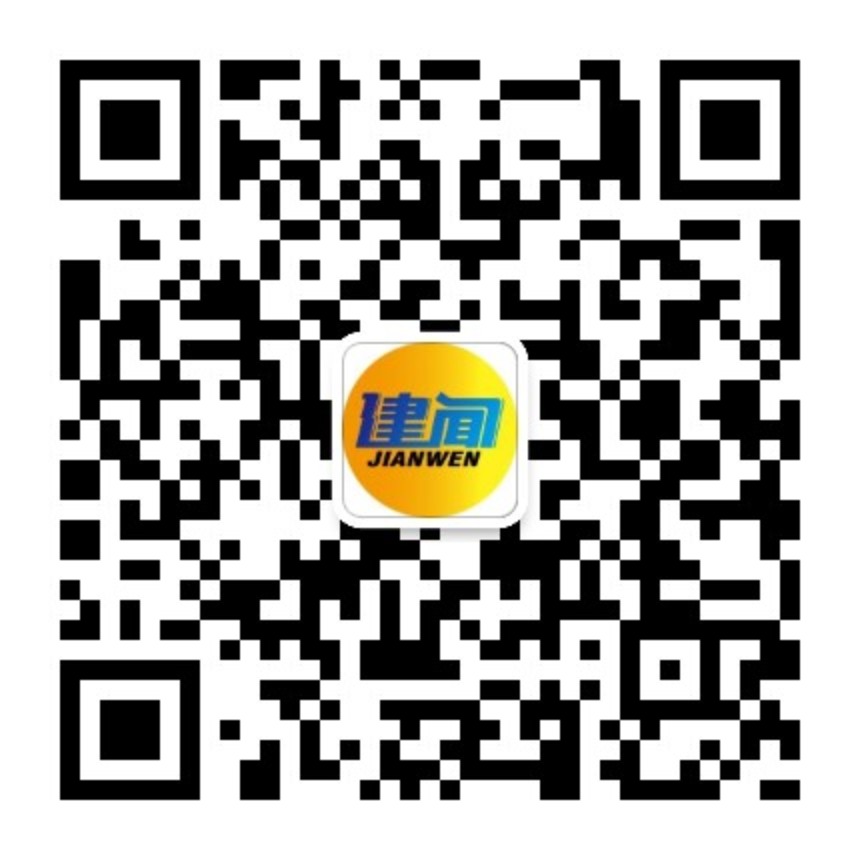 会务组联系方式：地址：杭州市祥园路88号中国（杭州）智慧信息产业园N座9F（310011）联系人：伍女士0571-88271810  15168383926 楼女士18767125961 卢先生18167180753 2.会务费：本次会议会务费1900元人民币/人，食宿统一安排，住宿费、差旅交通费自理。请各位参会代表于11月15日前汇款至指定账户，并在报到时提交汇款凭证复印件。汇款时请务必在备注栏注明“单位名称+姓名+P20峰会会务费”。付款方式一：网银（银行）对公转账户名：杭州新中大科技股份有限公司开户行：招商银行杭州市高新支行账号：663580220110001付款方式二：支付宝对公转账    支付宝账号：xrl@newgrand.cn支付宝二维码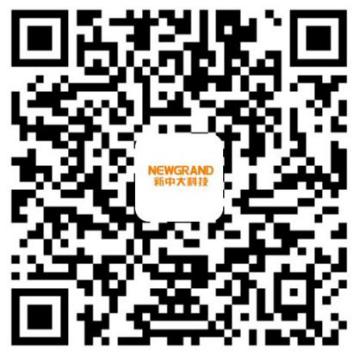 附件：1、中国建造（2020）管理峰会会议回执2、中国建造（2020）管理峰会增值税发票信息表附件1             中国建造（2020）管理峰会会议回执注：报名联系人：楼女士18767125961  伍女士15168383926  卢先生18167180753 联系电话：0571-88271810   邮箱：huiyihuizhi18@163.com您如需开具增值税专票请务必填写附件2文件《增值税发票信息表》。                                             （本表复印有效）  附件2中国建造（2020）管理峰会增值税发票信息表单位名称（全称）单位名称（全称）邮 编亲，也可以扫二维码关注“建闻”公众号，通过底部“会议报名”入口进行报名登记！地   址地   址电 话亲，也可以扫二维码关注“建闻”公众号，通过底部“会议报名”入口进行报名登记！联 系 人联 系 人手 机亲，也可以扫二维码关注“建闻”公众号，通过底部“会议报名”入口进行报名登记！区号+传真区号+传真E-mail亲，也可以扫二维码关注“建闻”公众号，通过底部“会议报名”入口进行报名登记！姓 名性别性别部 门职 务手  机住宿（大床或双标）请选择您计划参加的专题论坛（最多可选两项），以便于会务安排。    （请在□中打“√”，单选）请选择您计划参加的专题论坛（最多可选两项），以便于会务安排。    （请在□中打“√”，单选）请选择您计划参加的专题论坛（最多可选两项），以便于会务安排。    （请在□中打“√”，单选）□大床房□双标房□ 综合项目管理论坛   财税管理论坛   建筑企业资质论坛   企业级数字工地论坛 CIO论坛   □ 成长型企业数字化转型论坛    行业发展论坛（仅针对协会人士）□ 综合项目管理论坛   财税管理论坛   建筑企业资质论坛   企业级数字工地论坛 CIO论坛   □ 成长型企业数字化转型论坛    行业发展论坛（仅针对协会人士）□ 综合项目管理论坛   财税管理论坛   建筑企业资质论坛   企业级数字工地论坛 CIO论坛   □ 成长型企业数字化转型论坛    行业发展论坛（仅针对协会人士）□大床房□双标房□ 综合项目管理论坛   财税管理论坛   建筑企业资质论坛   企业级数字工地论坛 CIO论坛   □ 成长型企业数字化转型论坛    行业发展论坛（仅针对协会人士）□ 综合项目管理论坛   财税管理论坛   建筑企业资质论坛   企业级数字工地论坛 CIO论坛   □ 成长型企业数字化转型论坛    行业发展论坛（仅针对协会人士）□ 综合项目管理论坛   财税管理论坛   建筑企业资质论坛   企业级数字工地论坛 CIO论坛   □ 成长型企业数字化转型论坛    行业发展论坛（仅针对协会人士）□大床房□双标房□ 综合项目管理论坛   财税管理论坛   建筑企业资质论坛   企业级数字工地论坛 CIO论坛   □ 成长型企业数字化转型论坛    行业发展论坛（仅针对协会人士）□ 综合项目管理论坛   财税管理论坛   建筑企业资质论坛   企业级数字工地论坛 CIO论坛   □ 成长型企业数字化转型论坛    行业发展论坛（仅针对协会人士）□ 综合项目管理论坛   财税管理论坛   建筑企业资质论坛   企业级数字工地论坛 CIO论坛   □ 成长型企业数字化转型论坛    行业发展论坛（仅针对协会人士）□大床房□双标房□ 综合项目管理论坛   财税管理论坛   建筑企业资质论坛   企业级数字工地论坛 CIO论坛   □ 成长型企业数字化转型论坛    行业发展论坛（仅针对协会人士）□ 综合项目管理论坛   财税管理论坛   建筑企业资质论坛   企业级数字工地论坛 CIO论坛   □ 成长型企业数字化转型论坛    行业发展论坛（仅针对协会人士）□ 综合项目管理论坛   财税管理论坛   建筑企业资质论坛   企业级数字工地论坛 CIO论坛   □ 成长型企业数字化转型论坛    行业发展论坛（仅针对协会人士）□大床房□双标房□ 综合项目管理论坛   财税管理论坛   建筑企业资质论坛   企业级数字工地论坛 CIO论坛   □ 成长型企业数字化转型论坛    行业发展论坛（仅针对协会人士）□ 综合项目管理论坛   财税管理论坛   建筑企业资质论坛   企业级数字工地论坛 CIO论坛   □ 成长型企业数字化转型论坛    行业发展论坛（仅针对协会人士）□ 综合项目管理论坛   财税管理论坛   建筑企业资质论坛   企业级数字工地论坛 CIO论坛   □ 成长型企业数字化转型论坛    行业发展论坛（仅针对协会人士）序号 专票（    ）            普票（    ）1单位名称（全称）：2社会信用代码（纳税人识别号）：3地址：4电话：5开户行：6账号：备注1、请确认专票或普票，在括弧内打“√”选择。2、此表可复制，填好后发至邮箱：huiyihuizhi18@163.com。